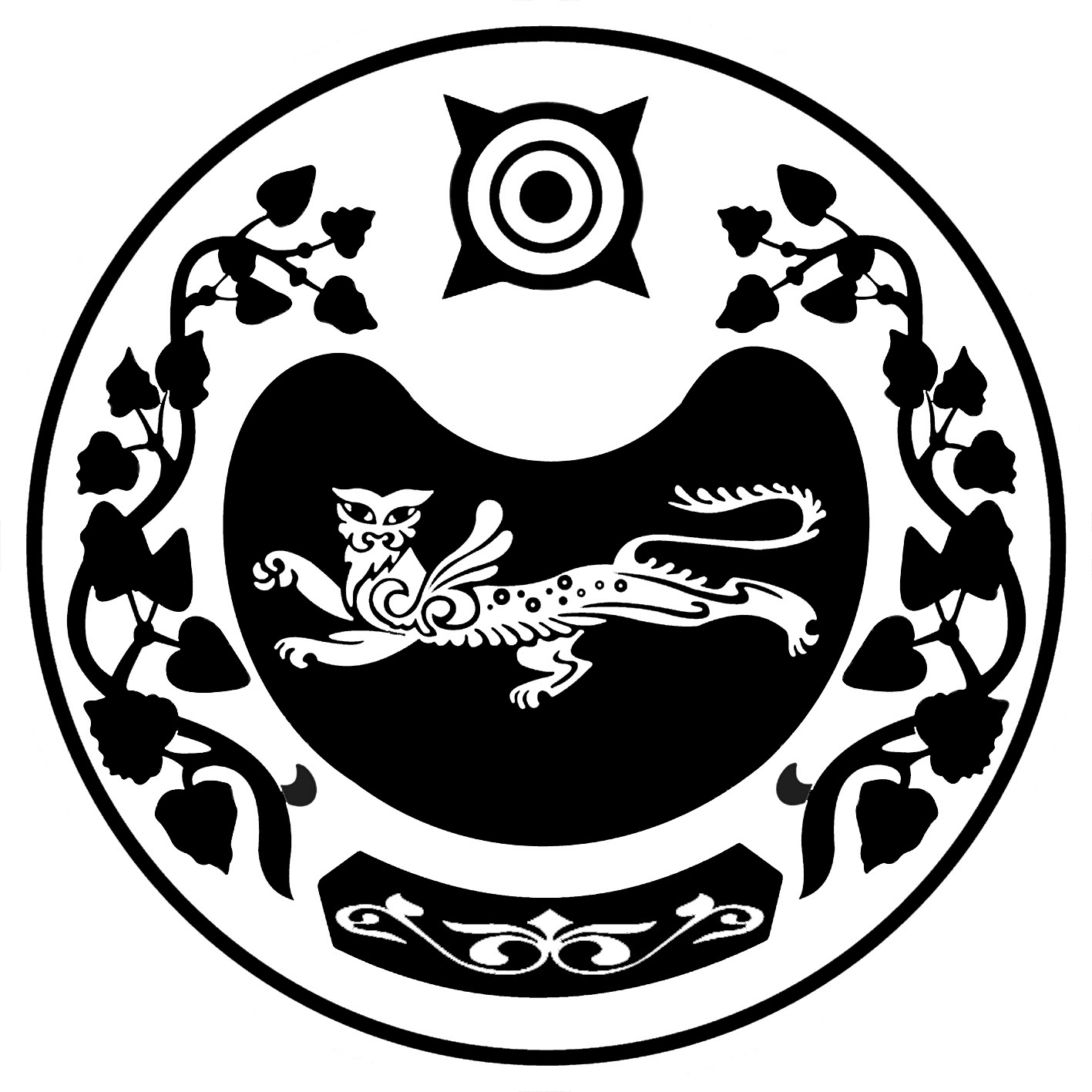 П О С Т А Н О В Л Е Н И Еот   21.12.2017 г.	     №  276 -п         с.КалининоОб утверждении Реестра муниципальных услуг администрации Калининского сельсоветаНа основании Федерального закона от 03.07.2016 г. № 334-ФЗ «О внесении изменений в Земельный кодекс Российской Федерации и отдельные законодательные акты Российской Федерации», ч. 1 ст. 14 Федерального закона от 06.10.2003  № 131-ФЗ «Об общих принципах организации местного самоуправления в Российской Федерации» (с последующими изменениями), ч. 3 ст. 1, ч. 1,6,7 ст. 11 Федерального закона от 27.07.2010 № 210-ФЗ «Об  организации предоставления государственных и муниципальных услуг»,  руководствуясь Уставом муниципального образования Калининский сельсовет администрация Калининского сельсоветаПОСТАНОВЛЯЕТ:          1. Утвердить Реестр муниципальных услуг, оказываемых администрацией Калининского сельсовета. (Приложение № 1).          2. Постановление администрации Калининского сельсовета от 18.04.2017 г. № 90-п «Об утверждении Реестра муниципальных услуг администрации Калининского сельсовета» считать утратившим силу.          3. Настоящее постановление подлежит официальному опубликованию.  ГлаваКалининского сельсовета                                                                               И.А. СажинПриложение №1 к постановлению администрацииКалининского сельсовета от  21.12.2017 г.  №  276-п   Р Е Е С Т Р муниципальных услуг, оказываемых администрацией Калининского сельсовета РОССИЯ ФЕДЕРАЦИЯЗЫХАКАС РЕСПУБЛИКААFБАН ПИЛТIРI  АЙMAATAЗOБА ПИЛТIРI ААЛ  ЧÖБIHIҢYCTAF ПACTAA                           РОССИЙСКАЯ ФЕДЕРАЦИЯ                              РЕСПУБЛИКА ХАКАСИЯ                             УСТЬ-АБАКАНСКИЙ РАЙОН	                                 АДМИНИСТРАЦИЯ               КАЛИНИНСКОГО СЕЛЬСОВЕТА№ п/пНаименование услугиОтветственный исполнительВозмездность оказания услуги (безвозмездная или платная)Срок предоставления услугиНормативный правовой акт, регулирующий оказание услуги123451Муниципальные услуги, предоставляемые Администрацией муниципального образования Калининский сельсоветМуниципальные услуги, предоставляемые Администрацией муниципального образования Калининский сельсоветМуниципальные услуги, предоставляемые Администрацией муниципального образования Калининский сельсоветМуниципальные услуги, предоставляемые Администрацией муниципального образования Калининский сельсоветМуниципальные услуги, предоставляемые Администрацией муниципального образования Калининский сельсовет1Ведение учета граждан, нуждающихся в жилых помещениях, предоставляемых по договорам социального наймаАдминистрация МО Калининский сельсоветбезвозмездная30 днейЖилищный кодекс РФ.2Выдача выписки из похозяйственной книгиАдминистрация МО Калининский сельсоветбезвозмездная12 днейФедеральный закон № 131-ФЗ от 06.10.2003 г. «Об общих принципах организации местного самоуправления в Российской Федерации»;3Присвоение адреса объекту недвижимости на территории муниципального образования Калининский сельсоветАдминистрация МО Калининский сельсоветбезвозмездная12 днейФедеральным законом от 06.10.2003  N 131-ФЗ «Об общих принципах организации местного самоуправления в Российской Федерации» (с последующими изменениями)4Признание в установленном порядке жилых помещений муниципального жилищногофонда непригодным для проживанияАдминистрация МО Калининский сельсоветбезвозмездная30 днейФедеральный закон от 06.10.2003  N 131-ФЗ «Об общих принципах организации местного самоуправления в Российской Федерации» (с последующими изменениями)